Le programme du stage Sur les temps libre midi et garderie : Les stagiaires auront à disposition, Playstation, jeux de palets, pétanque, jeux de cartes …Sur les activités foot : Prévoir les affaires pour faire du foot (+ chaussures de sport) ainsi qu’un coupe-vent en cas de mauvais temps et des affaires pour prendre une douchePour le Futsal : Prévoir des affaires pour pratiquer (short – T-shirt et baskets) Pour la course d’orientation et les jeux olympique : prévoir des affaires basiques de sport et des baskets Pour la sortie VTT : apporter son vélo et son casque et un petit sac à dosEn cas de mauvais temps le planning pourra être modifié et des activités dans la salle de sport seront prévus au cas oùHorairesJours7h30 à 9h9h à 12h12h à 14h14h à 17h17h à 18h30LundiGarderieSéance d’entrainement foot Repas + temps libreCourse d’orientation sur le thème du footGarderieMardiGarderieSéance d’entrainement foot Repas + temps libreSortie VTTGarderieMercrediGarderieFutsalRepas + temps libre Jeux Olympiques Garderie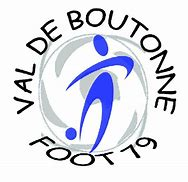 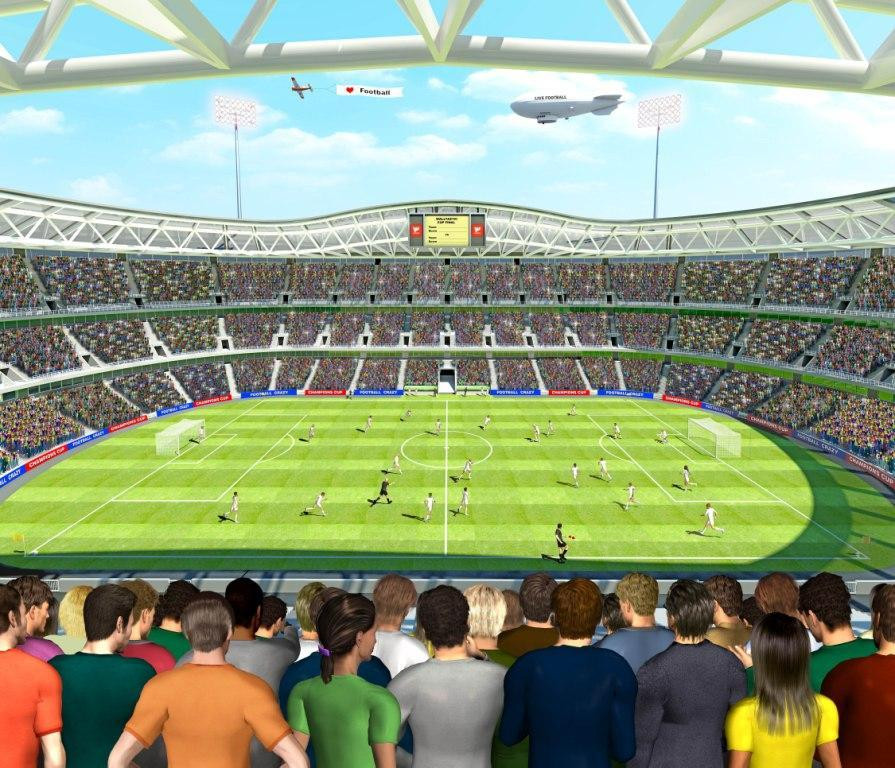 